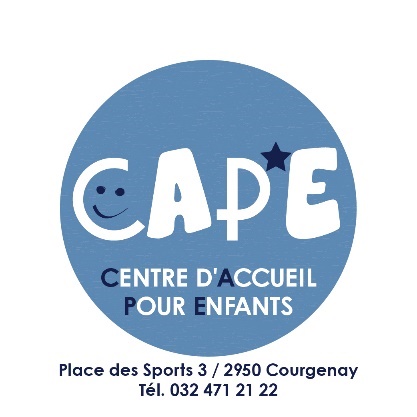 Jours fériés et vacances 2022Avril	Vendredi 15 avril	 		Vendredi saint	Lundi 18 avril                        Lundi de PâquesMai	Jeudi 26 mai			Ascension		Vendredi 27 mai                    PontJuin	Lundi 6 juin                         PentecôteJeudi 16 juin		        Fête Dieu	Jeudi 23 juin                        Plébiscite JUJuillet-Août	Du lundi 18 juillet au vendredi 5 août 	Vacances annuelles                           Réouverture lundi 8 août à 6h30Août	lundi 15 août			AssomptionNovembre	Mardi 1 novembre		Toussaint	Lundi 14 novembre                Lundi St-MartinDécembre-janvier	Fermeture de la crèche le vendredi 23 décembre à 17h30Janvier 2023		Réouverture le mardi 3 janvier 2023 à 6h30